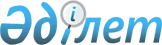 Об утверждении методики оценки деятельности административных государственных служащих корпуса "Б" местных исполнительных органов Иргизского района
					
			Утративший силу
			
			
		
					Постановление акимата Иргизского района Актюбинской области от 23 мая 2016 года № 95. Зарегистрировано Департаментом юстиции Актюбинской области 22 июня 2016 года № 4960. Утратило силу постановлением акимата Иргизского района Актюбинской области от 15 февраля 2017 года № 21      Сноска. Утратило силу постановлением акимата Иргизского района Актюбинской области от 15.02.2017 № 21 (вводится в действие по истечении десяти календарных дней со дня его первого официального опубликования).

      В соответствии со статьей 31 Закона Республики Казахстан от 23 января 2001 года "О местном государственном управлении и самоуправлении в Республике Казахстан", с пунктом 5 статьи 33 Закона Республики Казахстан от 23 ноября 2015 года "О государственной службе Республики Казахстан", приказом Министра по делам государственной службы Республики Казахстан от 29 декабря 2015 года № 13 "О некоторых вопросах оценки деятельности административных государственных служащих" (зарегистрированное в реестре государственной регистрации нормативных правовых актов за № 12705), акимат Иргизского района ПОСТАНОВЛЯЕТ:

      1. Утвердить прилагаемую методику оценки деятельности административных государственных служащих корпуса "Б" местных исполнительных органов Иргизского района.

      2. Контроль за исполнением настоящего постановления возложить на руководителя аппарата акима Иргизского района А.Туртаева.

      3. Настоящее постановление вводится в действие со дня его первого официального опубликования.

 Методика оценки деятельности административных государственных служащих корпуса "Б" местных исполнительных органов Иргизского района 1. Общие положения      1. Настоящая методика оценки деятельности административных государственных служащих корпуса "Б" (далее - Методика) разработана в соответствии с пунктом 5 статьи 33 Закона Республики Казахстан от 23 ноября 2015 года "О государственной службе Республики Казахстан" и определяет алгоритм оценки деятельности административных государственных служащих корпуса "Б" (далее - служащие корпуса "Б").

      2. Оценка деятельности служащих корпуса "Б" (далее - оценка) проводится для определения эффективности и качества их работы.

      3. Оценка проводится по результатам деятельности служащего корпуса "Б" на занимаемой должности:

      1) по итогам квартала (квартальная оценка) - не позднее десятого числа месяца, следующего за отчетным кварталом (за исключением четвертого квартала, оценка которого проводится не позднее десятого декабря);

      2) по итогам года (годовая оценка) - не позднее двадцать пятого декабря оцениваемого года.

      Оценка служащего корпуса "Б" не проводится в случаях, если срок пребывания на занимаемой должности в оцениваемом периоде составляет менее трех месяцев.

      Служащие корпуса "Б", находящиеся в социальных отпусках, проходят оценку после выхода на работу в сроки, указанные в настоящем пункте настоящей Методики.

      4. Квартальная оценка проводится непосредственным руководителем и основывается на оценке исполнения служащим корпуса "Б" должностных обязанностей.

      Непосредственным руководителем служащего корпуса "Б" является лицо, которому он подчиняется согласно своей должностной инструкции.

      Для руководителей районных исполнительных органов и акимов сельских округов, финансируемых из местного бюджета, оценка проводится акимом района либо по его уполномочию одним из его заместителей.

      5. Годовая оценка складывается из:

      1) средней оценки служащего корпуса "Б" за отчетные кварталы;

      2) оценки выполнения служащим корпуса "Б" индивидуального плана работы;

      3) круговой оценки.

      6. Для проведения оценки должностным лицом, имеющим право назначения на государственную должность и освобождения от государственной должности служащего корпуса "Б" создается Комиссия по оценке, рабочим органом которой является служба управления персоналом.

      7. Заседание Комиссии по оценке считается правомочным, если на нем присутствовали не менее двух третей ее состава.

      Замена отсутствующего члена или председателя Комиссии по оценке осуществляется по решению уполномоченного лица путем внесения изменения в приказ о создании комиссии по оценке.

      8. Решение Комиссии по оценке принимается открытым голосованием.

      9. Результаты голосования определяются большинством голосов членов Комиссии по оценке. При равенстве голосов, голос председателя комиссии является решающим.

      Секретарем Комиссии по оценке является сотрудник службы управления персоналом. Секретарь Комиссии по оценке не принимает участие в голосовании.

 2. Составление индивидуального плана работы      10. Индивидуальный план работы служащего корпуса "Б" составляется не позднее первого января следующего года, служащим корпуса "Б" и его непосредственным руководителем совместно по форме согласно приложению 1 к настоящей Методике.

      11. При назначении служащего корпуса "Б" на должность по истечении указанного в пункте 10 настоящей Методики срока, индивидуальный план работы служащего корпуса "Б" на занимаемой должности составляется в течение десяти рабочих дней со дня его назначения его на должность.

      12. Индивидуальный план работы служащего корпуса "Б" содержит:

      1) персональные данные о служащем корпуса "Б" (фамилия, имя, отчество (при его наличии), занимаемая должность, наименование структурного подразделения служащего корпуса "Б");

      2) наименование мероприятий работы служащего корпуса "Б", направленных на достижение стратегической цели (целей) государственного органа, а в случае ее (их) отсутствия, исходя из его функциональных обязанностей.

      Мероприятия указываются достижимые, реалистичные, связанные с функциональным направлением работы служащего корпуса "Б", имеющие конкретную форму завершения.

      Количество и сложность мероприятий определяются в сопоставлении по государственному органу.

      3) подписи служащего корпуса "Б" и его непосредственного руководителя, дата подписания индивидуального плана.

      13. Индивидуальный план составляется в двух экземплярах. Один экземпляр передается в службу управления персоналом. Второй экземпляр находится у руководителя структурного подразделения служащего корпуса "Б".

 3. Подготовка к проведению оценки      14. Служба управления персоналом формирует график проведения оценки по согласованию с председателем Комиссии по оценке.

      Служба управления персоналом обеспечивает своевременное уведомление служащего корпуса "Б", подлежащего оценке, и лиц, осуществляющих оценку, о проведении оценки и направляет им оценочные листы для заполнения.

 4. Оценка исполнения должностных обязанностей      15. Оценка исполнения должностных обязанностей складывается из базовых, поощрительных и штрафных баллов.

      16. Базовые баллы устанавливаются на уровне 100 баллов.

      17. Поощрительные баллы выставляются за показатели деятельности, превышающие средние объемы текущей работы, а также виды деятельности, являющиеся сложными в содержательном и/или организационном плане.

      18. Поощряемые показатели и виды деятельности определяются государственными органами исходя из своей специфики и распределяются по пяти уровневой шкале в порядке возрастания объема и сложности осуществляемой работы. При этом в число поощряемых показателей и видов деятельности могут входить как фиксируемые, так и нефиксируемые в Единой системе электронного документооборота и Интранет-портале государственных органов документы и мероприятия.

      За каждый поощряемый показатель или вид деятельности служащему корпуса "Б" непосредственным руководителем присваиваются в соответствии с утвержденной акимом Иргизского района шкалой от "+1" до "+5" баллов.

      19. Штрафные баллы выставляются за нарушения исполнительской и трудовой дисциплины.

      20. К нарушениям исполнительской дисциплины относятся:

      1) нарушения сроков исполнения поручений вышестоящих органов, руководства государственного органа, непосредственного руководителя и обращений физических и юридических лиц;

      2) некачественное исполнение поручений, обращений физических и юридических лиц.

      21. К нарушениям трудовой дисциплины относятся:

      1) отсутствие на работе без уважительной причины;

      2) опоздания на работу без уважительной причины;

      3) нарушения служащими служебной этики.

      Источниками информации о фактах нарушения трудовой дисциплины служат документально подтвержденные сведения от службы управления персоналом, непосредственного руководителя служащего корпуса "Б", уполномоченного по этике.

      22. За каждое нарушение исполнительской и трудовой дисциплины служащему корпуса "Б" выставляются штрафные баллы в размере "- 2" балла за каждый факт нарушения.

      23. Для проведения оценки исполнения должностных обязанностей служащий корпуса "Б" направляет для согласования заполненный оценочный лист непосредственному руководителю по форме согласно приложению 2 к настоящей Методике.

      24. Непосредственный руководитель с учетом представленных службой управления персоналом и уполномоченным по этике сведений о фактах нарушения служащим корпуса "Б" трудовой дисциплины, рассматривает оценочный лист на предмет достоверности представленных в нем сведений, вносит в него корректировки (в случае необходимости) и согласовывает его.

      25. После согласования непосредственным руководителем оценочный лист заверяется служащим корпуса "Б".

      Отказ служащего корпуса "Б" от ознакомления с оценочным листом не может служить препятствием для направления документов на заседание Комиссии по оценке. В этом случае работником службы управления персоналом и непосредственным руководителем служащего корпуса "Б" в произвольной форме составляется акт об отказе от ознакомления.

 5. Оценка выполненияиндивидуального плана работы      26. Для проведения годовой оценки служащий корпуса "Б" направляет для согласования заполненный оценочный лист непосредственному руководителю по форме согласно приложению 3 к настоящей Методике.

      27. Непосредственный руководитель рассматривает оценочный лист на предмет достоверности представленных в нем сведений, вносит в него корректировки (в случае необходимости) и согласовывает его.

      28. После согласования непосредственным руководителем оценочный лист заверяется служащим корпуса "Б".

      Отказ служащего корпуса "Б" от ознакомления с оценочным листом не может служить препятствием для направления документов на заседание Комиссии по оценке. В этом случае работником службы управления персоналом и непосредственным руководителем служащего корпуса "Б" в произвольной форме составляется акт об отказе от ознакомления.

 6. Круговая оценка      29. Круговая оценка представляет собой оценки:

      1) непосредственного руководителя;

      2) подчиненных служащего корпуса "Б";

      3) в случае отсутствия подчиненных - лиц, занимающих должности в структурном подразделении, в котором работает служащий корпуса "Б" (в случае их наличия).

      30. Перечень лиц (не более трех), указанных в подпунктах 2) и 3) пункта 29 настоящей Методики, определяется службой управления персоналом не позднее одного месяца до проведения оценки, исходя из должностных обязанностей и служебных взаимодействий служащего корпуса "Б".

      31. Лица, указанные в пункте 29 настоящей Методики, заполняют оценочный лист круговой оценки по форме согласно приложению 4 к настоящей Методике.

      32. Заполненные оценочные листы направляются в службу управления персоналом в течение двух рабочих дней со дня их получения.

      33. Служба управления персоналом осуществляет расчет среднего значения круговой оценки.

      34. Круговая оценка осуществляется анонимно.

 7. Итоговая оценка      35. Итоговая квартальная оценка служащего корпуса "Б" вычисляется непосредственным руководителем по следующей формуле:

      

      

      а - поощрительные баллы; 

      в - штрафные баллы.

      36. Итоговая квартальная оценка выставляется по следующей шкале:

      менее 80 баллов - "неудовлетворительно";

      от 80 до 105 баллов - "удовлетворительно";

      от 106 до 130 баллов (включительно) баллов – "эффективно";

      свыше 130 баллов –"превосходно".

      37. Итоговая годовая оценка служащего корпуса "Б" вычисляется службой управления персоналом не позднее пяти рабочих дней до заседания Комиссии по оценке по следующей форме:

      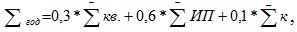 ,

      где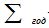 – годовая оценка;

      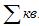 – средняя оценка за отчетные кварталы (средне арифметическое значение). 

      При этом полученное средне арифметическое значение квартальных оценок с учетом шкалы, указанной в пункте 36 настоящей Методики, приводится к пяти бальной системе оценок, а именно:

      значению "неудовлетворительно" (менее 80 баллов) присваиваются 2 балла;

      значению "удовлетворительно" (от 80 до 105 баллов) – 3 балла;

      значению "эффективно" (от 106 до 130 (включительно) баллов) – 4 балла;

      значению "превосходно" (свыше130 баллов) – 5 баллов;

      ∑ ИП - оценка выполнения индивидуального плана работы (средне арифметическое значение);

      ∑ к – круговая оценка (средне арифметическое значение)

      38. Итоговая годовая оценка выставляется по следующей шкале:

      менее 3 баллов - "неудовлетворительно";

      от 3 до 4 баллов – "удовлетворительно";

      от 4 до 5 баллов – "эффективно";

      5 баллов – "превосходно".

 8. Рассмотрение результатов оценки Комиссией      39. Служба управления персоналом обеспечивает проведение заседания Комиссии по рассмотрению результатов оценки в соответствии с графиком, согласованным с председателем Комиссии.

      Служба управления персоналом предоставляет на заседание Комиссии следующие документы:

      1) заполненные оценочные листы;

      2) заполненный лист круговой оценки (для годовой оценки);

      3) должностная инструкция служащего корпуса "Б";

      4) проект протокола заседания Комиссии по форме согласно приложению 5 к настоящей Методике.

      40. Комиссия рассматривает результаты оценки и принимает одно из следующих решений:

      1) утвердить результаты оценки;

      2) пересмотреть результаты оценки.

      В случае принятия решения о пересмотре результатов оценки Комиссия корректирует оценку с соответствующим пояснением в протоколе в следующих случаях:

      1) если эффективность деятельности служащего корпуса "Б" превышает результат оценки. При этом представляется документальное подтверждение результатов работы служащего корпуса "Б";

      2) при допущении ошибки службой управления персоналом при расчете результата оценки служащего корпуса "Б".

      41. Служба управления персоналом ознакамливает служащего корпуса "Б" с результатами оценки в течение двух рабочих дней со дня ее завершения.

      Ознакомление служащего корпуса "Б" с результатами оценки осуществляется в письменной или электронной форме.

      Отказ служащего корпуса "Б" от ознакомления не может служить препятствием для внесения результатов оценки в его послужной список. В этом случае работником службы управления персоналом в произвольной форме составляется акт об отказе от ознакомления.

      42. Документы, указанные в пункте 39 настоящей Методики, а также подписанный протокол заседания Комиссии хранятся в службе управления персоналом.

 9. Обжалование результатов оценки      43. Обжалование решения Комиссии служащим корпуса "Б" в Республиканском государственном учреждении "Департамент Министерства по делам государственной службы Республики Казахстан по Актюбинской области" осуществляется в течение десяти рабочих дней со дня вынесения решения.

      44. Республиканское государственное учреждение "Департамент Министерства по делам государственной службы Республики Казахстан по Актюбинской области" в течение десяти рабочих дней со дня поступления жалобы служащего корпуса "Б" осуществляет ее рассмотрение и в случаях обнаружения нарушений рекомендует государственному органу отменить решение Комиссии.

      45. Информация о принятом решении представляется государственным органом в течение двух недель в Республиканское государственное учреждение "Департамент Министерства по делам государственной службы Республики Казахстан по Актюбинской области".

      46. Служащий корпуса "Б" вправе обжаловать результаты оценки в суде.

 10. Принятие решений по результатам оценки      47. Результаты оценки являются основаниями для принятия решений повыплате бонусов и обучению.

      48. Бонусы выплачиваются служащим корпуса "Б" с результатами оценки "превосходно" и "эффективно".

      49. Обучение (повышение квалификации) служащего корпуса "Б" проводится по направлению, по которому деятельность служащего корпуса "Б" по итогам годовой оценки признана неудовлетворительной.

      Служащий корпуса "Б" направляется на курсы повышения квалификации в течение трех месяцев после утверждения Комиссией результатов годовой оценки его деятельности.

      50. Служащий корпуса "Б", получивший оценку "неудовлетворительно", не закрепляется наставником за лицами, впервые принятыми на административные государственные должности.

      51. Результаты оценки служащего корпуса "Б" по итогам двух лет подряд со значением "неудовлетворительно" являются основанием для принятия решения о понижении его в должности. При отсутствии любой вакантной нижестоящей должности служащий корпуса "Б" увольняется в порядке, установленном законодательством.

      52. Результаты оценки деятельности служащих корпуса "Б" вносятся в их послужные списки.

 Индивидуальный план работы административного государственного служащего корпуса "Б"      _______________________________________________ год

            (период, на который составляется индивидуальный план)


      Ф.И.О. (при его наличии) служащего: __________________________

      Должность служащего: ______________________________________

      Наименование структурного подразделения служащего:

      Примечание:

      * - мероприятия определяются с учетом их направленности на достижение стратегической цели (целей) государственного органа, а в случае ее (их) отсутствия, исходя из функциональных обязанностей служащего. Количество и сложность мероприятий должны быть сопоставимы по государственному органу.

      Служащий                               Непосредственный руководитель

      Ф.И.О.(при его наличии)_______             Ф.И.О. (при его наличии)________

      дата _______________________             дата ________________________

      подпись____________________            подпись _____________________

 Оценочный лист            _______________квартал 20___ года

            (оцениваемый период)


      Ф.И.О. (при его наличии) оцениваемого служащего: __________________

      Должность оцениваемого служащего: _______________________________

      Наименование структурного подразделения служащего:

      Оценка исполнения должностных обязанностей:

      Служащий                               Непосредственный руководитель

      Ф.И.О. (при его наличии)________       Ф.И.О. (при его наличии)___________

      дата _________________________            дата_____________________________

      подпись______________________       подпись _________________________

 Оценочный лист            _____________________________________________ год

            (оцениваемый год)


      Ф.И.О. (при его наличии) служащего: __________________________

      Должность служащего: ______________________________________

      Наименование структурного подразделения оцениваемого служащего:

      Служащий                               Непосредственный руководитель

      Ф.И.О. (при его наличии)_________      Ф.И.О. (при его наличии)______

      дата __________________________      дата________________________

      подпись_______________________      подпись ____________________

 Лист круговой оценки            ______________________________________________________ год

            (оцениваемый год)


      Ф.И.О. (при его наличии) служащего: ___________________________

      Должность служащего: _______________________________________

      Наименование структурного подразделения оцениваемого служащего:

 Протокол заседания Комиссии по оценке            ______________________________________________________

            (наименование государственного органа)

            _________________________________________________________

            (вид оценки: квартальная/годовая и оцениваемый период (квартал и (или) год)


      Результаты оценки

      Заключение Комиссии:

      ____________________________________________________________________

      ____________________________________________________________________

      Проверено:

      Секретарь Комиссии: _______________________ Дата: _____________

      (Ф.И.О. (при его наличии), подпись)

      Председатель Комиссии: _____________________ Дата: ____________

      (Ф.И.О. (при его наличии), подпись)

      Член Комиссии: ____________________________ Дата: _____________

      (Ф.И.О. (при его наличии), подпись)


					© 2012. РГП на ПХВ «Институт законодательства и правовой информации Республики Казахстан» Министерства юстиции Республики Казахстан
				
      Аким района

М.ДУАНБЕКОВ
Утверждена постановлением акимата Иргизского района от 23 мая 2016 года № 95Приложение 1 к Методике оценкидеятельности административных государственных служащих корпуса "Б"Форма№ п/п

Наименование мероприятий*

Результат мероприятия

1

Мероприятие

2

Мероприятие

3

Мероприятие

4

…

Приложение 2 к Методике оценки деятельности административных государственных служащих корпуса "Б"Форма№ п/п

Самооценка служащего

Самооценка служащего

Самооценка служащего

Оценка непосредственного руководителя

Оценка непосредственного руководителя

Оценка непосредственного руководителя

Примеча-ние

Сведения о поощ-ряемых показа-телях и видах деятель-ности

Сведения о фактах нарушения исполни-тельскойдисцип-

лины

Сведения о фактах нарушения трудовойдисцип-лины

Сведения о поощряемых показа-

телях и видах деятельности

Сведения о фактах нарушения исполни-тельскойдисцип-лины

Сведения о фактах нарушения трудовойдисцип-лины

1.

2.

3.

...

Результат самооценки:

Результат самооценки:

Результат самооценки:

Результат оценки:

Результат оценки:

Результат оценки:

Приложение 3 к Методике оценки деятельности административных государственных служащих корпуса "Б"Форма№ п/п

Наименование

Значение

Результаты самооценки служащего

Результаты оценки руководителя

Примечание

1

Мероприятие

от 2 до 5

2

Мероприятие

от 2 до 5

3

Мероприятие

от 2 до 5

4

…

Приложение 4 к Методике оценки деятельности административных государственных служащих корпуса "Б"Форма№ п/п

Наименование компетенции

Значение

Оценка (баллы)

Непосредственный руководитель

Непосредственный руководитель

Непосредственный руководитель

Непосредственный руководитель

1.

Инициативность

от 2 до 5

2.

Способность к сотрудничеству

от 2 до 5

3.

Соблюдение служебной этики

от 2 до 5

ИТОГО:

Подчиненный

Подчиненный

Подчиненный

Подчиненный

1.

Умение планировать работу

от 2 до 5

2.

Умение мотивировать к работе

от 2 до 5

3.

Соблюдение служебной этики

от 2 до 5

ИТОГО:

Коллега

Коллега

Коллега

Коллега

1.

Умение работать в команде

от 2 до 5

2.

Соблюдение служебной этики

от 2 до 5

ИТОГО:

Приложение 5 к Методике оценки деятельности административных государственных служащих корпуса "Б"Форма№

п/п

Ф.И.О. 
(при его наличии)
служащих

Сведения о результатах оценки

КорректировкаКомиссиейрезультатов оценки(в случае наличия)

КорректировкаКомиссиейрезультатов оценки(в случае наличия)

Рекомендации Комиссии

1.

2.

...

